Gallery 5 and 67 May – 18 August 2019MyvillagesSetting the Table:Village Politics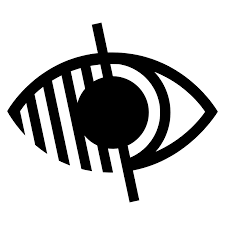 Large print guidePlease return after useMyvillagesSetting the Table: Village Politics‘The rural is a multitude and it is dynamic, it can be attached or detached from a geography, it can be a mindset, a certain practice or a shared identity.’Myvillages (2019)Working internationally for more than ﬁfteen years, artist collective Myvillages (Kathrin Böhm, Wapke Feenstra and Antje Schiffers) collaborate with rural communities in ways that reﬂect and engage local cultures, economies and resources. Negotiating differences and marginalised positions, the group proposes a trans-local model of self-organisation from selling products to making exhibitions and ﬁlms.Continues on next pageAssembled into this exhibition are sliced rocks, frog butter spoons, bottled spirits and tractor parts, among other goods and objects which result from collaborations. These   are imported to equip the gallery asa mental and physical space to access the rural, where multiple voices and topics meet. Myvillages challenge preconceptions about what ‘the rural’ is or can be, towards a new political imagination and a culture of radical solidarity and care.This exhibition forms part of The Rural: Contemporary Art and Spaces of Connection, a programme that has brought together artists, researchers and other practitioners over two years to investigate the role of art in rural contexts, in collaboration with the University of Aberystwyth, Istanbul Biennial, Manchester Metropolitan University, Myvillages and Wysing Arts Centre.Continues on next pageMyvillages are also guest editors of The Rural, the latest in the Documents of Contemporary Art Series of anthologies co-published by Whitechapel Gallery and MIT Press. Available in the bookshop.#VillagePoliticsEvent highlights:The Rural Assembly: Contemporary Art and Spaces of Connection20 – 22 JuneBooking requiredOngoing Myvillages projects in London include Company Drinks, a project in Barking and Dagenham and the nearby countryside, and Annual Community Haystack, 20 July 2019 on Walthamstow Marshes.This exhibition has been made possible with the generous support of Mondriaan Fund.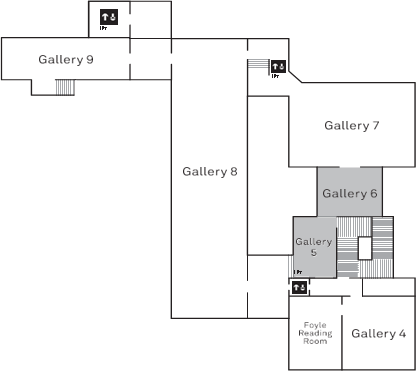 